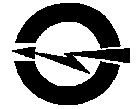 ПУБЛИЧНОЕ  АКЦИОНЕРНОЕ ОБЩЕСТВО«ВОЛГОГРАДОБЛЭЛЕКТРО»(ПАО ВОЭ). Волгоград,  ул. Шопена, д. 13. Тел.: 48-14-21, факс: 48-14-22, электронная почта: voe@voel.ru № р/с 40702810111020101044 Волгоградское ОСБ №8621  ПАО Сбербанк, к/с 30101810100000000647, БИК 041806647, ИНН/КПП 3443029580/344301001, ОГРН 1023402971272ИЗВЕЩЕНИЕо проведении открытого запроса оферт по выбору исполнителя (подрядчика) на право заключения договора подряда по капитальному ремонту лини электропередач (ВЛ-0,4кВ) для нужд ПАО «Волгоградоблэлектро»№ п/пНаименование п/пСодержаниеСпособ закупкиОткрытый запрос офертЗаказчикПАО «Волгоградоблэлектро»Место нахождения: . Волгоград, ул. Шопена, д. 13Почтовый адрес: . Волгоград, ул. Шопена, д. 13Адрес электронной почты: voe223fz@voel.ruКонтактные лицаПо вопросам организационного характера:Буянов Георгий Дмитриевич, Балашова Нина АнатольевнаТел.: (8442) 56-20-88 (доб.1132,1133), адрес электронной почты: voe223fz@voel.ruПо вопросам требуемых характеристик товаров, работ, услуг (качество, количество и др.):Титов Владимир Алексеевич (8442) 56-20-88 (доб.1051)Нормативные документы, регламентирующие проведение закупочной процедурыФедеральный закон от 18 июля . № 223-ФЗ «О закупках товаров, работ, услуг отдельными видами юридических лиц», Положение о порядке проведения регламентированных  закупок товаров,  работ,  услуг  для  нужд публичного акционерного общества «Волгоградоблэлектро», утвержденное протоколом совета директоров протоколом совета директоров №7 от 24.12.2018г.Предмет закупочной процедуры Право заключения договора подряда по капитальному ремонту лини электропередач (ВЛ-0,4кВ) для нужд ПАО «Волгоградоблэлектро».Предмет договора, сроки и место поставки товаров, выполнения работ, оказания услуг и другие требования:Лот № 1: Выполнение подрядных работ по капитальному ремонту лини электропередач (ВЛ-0,4кВ). Количество объектов для выполнения работ: 7 (семь) объектов.Место выполнения работ: г. Урюпинск, ст. Нехаевская, х. Черкесовский, г. Новоаннинский. Волгоградская область.Максимальный срок выполнения работ: Срок выполнения работ по каждому объекту не более 40 календарных дней в соответствии с графиком выполнения работ.Все оборудование и материалы должны быть сертифицированы. Подрядчик после выполнения работ должен предоставить паспорта и сертификаты на оборудование и материалы.Гарантия на оборудование и материалы должна составлять не менее 24 месяцев со дня подписания актов выполненных работ.Качество выполненных работ должно соответствовать требованиям ПУЭ, СП31-110-2003 (А5-92-09), ГОСТ 16442-80 и другим действующим нормам.Гарантийный срок на выполненные работы должен составлять не менее 61 месяца со дня подписания актов выполненных работ. Особые условия: Перерывы в электроснабжении должны быть минимальными по согласованию с населением. Провести вырубку отдельных деревьев, обрезку сучьев, угрожающих повреждению провода. Деревья утилизировать на полигон ТБО.Подрядная организация несет ответственность перед третьими лицами за вред, причиненный этим лицам в следствии выполнения им возложенных на неё обязательств по договору подряда.Подрядная организация обязана принимать все необходимые меры, чтобы предотвратить нанесения ущерба, окружающей среде и (или) третьим лицам на пути к месту производства работ, а также на самой строительной площадке, транспортом или механизмами подрядной организации.Подрядная организация гарантирует освобождение Заказчика от всех претензионных требований, судебных исков и т.п. со стороны третьих лиц, которые могут возникнуть в следствии невыполнения или ненадлежащего выполнения подрядной организацией своих обязательств, а в случае возникновения таковых, примет на себя оплату убытков, издержек, расходов.Подрядчик обязан предоставить выписку из национального реестра членов СРО с наименованием видов работ, указанием уровня ответственности. Общие требования к выполнению работ, наименование объекта, местонахождение объекта, описание технологического процесса, срок выполнения работ, порядок сдачи выполненной работы, особые условия, состав основных работ по установке оборудования, комплектация оборудования и материалов, требования к исполнителю, требования к квалификации и количеству персонала, требования к качеству оборудования и материалов, требования к качеству работ, требования по безопасности и иные требования, указаны подробно в «Техническом задании Том № 2 и приложениях к техническомуЗаданию.Начальная (максимальная) цена договора (цена лота)Лот № 1: Начальная (максимальная) цена договора: 15 266 372,40 (пятнадцать миллионов двести шестьдесят шесть тысяч триста семьдесят два) рубля 40 копеек, с учетом НДС 20%. Начальная (максимальная) цена договора без НДС:  12 721 971,00 (двенадцать миллионов семьсот двадцать одна тысяча девятьсот семьдесят один) рубль  00 копеек. В случае, если участник закупки не является плательщиком НДС, то цена, предложенная таким участником, не должна превышать установленную начальную (максимальную) цену без НДС. При этом на стадии оценки и сопоставления заявок для целей сравнения ценовые предложения других участников также будут учитываться без НДС.Порядок и сроки оплаты товаров, работ, услугПорядок и срок оплаты товаров, работ, услуг, предлагаются участником закупки, в соответствии с критериями указанными в документации: с предварительным авансовым платежом, либо отсрочка оплата по окончании поставки товара (максимальный размер предварительного авансового платежа не должен превышать 30% от цены договора).Порядок формирования цены договора (цены лота)Цена сформирована с учётом стоимости услуг и расходов Исполнителя на перевозку, страхование, уплату таможенных пошлин, налогов и других обязательных платежей, с учётом оплаты за  НДС.Размер и валюта обеспечения заявки. Лот № 1: обеспечение заявки составляет 763 318,62 рублей (5 %) от начальной (максимальной) цены договора, указанной в настоящем извещении. Обеспечение может предоставляться участником закупки по его выбору путем внесения денежных средств на счет, указанный Заказчиком в извещении (документации), или путем предоставления банковской гарантии.Внесение обеспечения производится в соответствии с регламентом электронной торговой площадки.Примечание: Если начальная максимальная цена договора не превышает 5 000 000 (пять миллионов) рублей, обеспечение заявки на участие в закупке не устанавливается.Размер и валюта обеспечения  договора. Реквизиты для перечисления обеспечения:Лот № 1: обеспечение исполнения договора составляет 1 526 637,24 рублей (10 %) от начальной (максимальной) цены договора, указанной в настоящем извещении. Обеспечение может предоставляться участником закупки по его выбору путем внесения денежных средств на счет, указанный Заказчиком в извещении (документации), или путем предоставления банковской гарантии.Примечание: В платежном поручении необходимо указать название и номер закупки, по которой производится обеспечение.Расчетный счет ПАО «Волгоградоблэлектро» № р/с 40702810111020101044 Волгоградское ОСБ №8621  ПАО Сбербанк, к/с 30101810100000000647, БИК 041806647, ИНН/КПП 3443029580/344301001, ОГРН 1023402971272Место подачи заявок. Волгоград, ул. им. Шопена, д. 13, кабинет СОРЗ в запечатанном конверте (время работы по приему заявок: с 8.00 до 17.00, пятница до 16.00, обеденный перерыв с 12.00 до 12.48 (время местное, GMT+4), выходные дни: суббота, воскресенье, (в связи с тем, что на предприятии осуществляется контрольно-пропускной режим, лицу подающему заявку необходимо иметь при себе документ удостоверяющий личность).Срок подачи заявок на участие в закупкеС момента размещения извещения о закупке в единой информационной системе по 09 час. 00  мин. (время местное, GMT+4) «15» февраля 2019 года.Срок предоставления участникам закупки разъяснений положений документации С момента размещения извещения о закупке в единой информационной системе по 09 час. 00  мин. (время местное, GMT+4) «13» февраля 2019 года.Место вскрытия конвертов с заявками, рассмотрения заявок и подведения итогов. Волгоград, ул. Шопена, 13. Дата вскрытия конвертов с заявками10 час. 30  мин. (время местное, GMT+4) «15» февраля 2019 года.Дата рассмотрения заявок11 час. 00  мин. (время местное, GMT+4) «18» февраля 2019 года.Дата подведения итоговне позднее 12 час. 00  мин. (время местное, GMT+4) «11» марта 2019 года.ПереторжкаВ случае если протоколом рассмотрения заявок зафиксировано решение о проведении переторжки такая переторжка объявляется не позднее дня следующего за днем публикации данного протокола. Минимальный срок подачи заявок на переторжку участниками должен составлять 24 часаСрок место порядок предоставления документации о закупке.Документация и извещение в форме электронного документа, размещена на сайте Заказчика www.voel.ru, в единой информационной системе www.zakupki.gov.ru и доступна для ознакомления бесплатно.Срок предоставления документации с момента размещения закупочной процедуры в единой информационной системе, по дату окончания подачи заявок на участие в закупочной процедуре.Особенности участия в закупке субъектов малого и среднего предпринимательстваНе установленыПреференцииУстановлены постановлением Правительства РФ от 16 сентября 2016 г. № 925 "О приоритете товаров российского происхождения, работ, услуг, выполняемых, оказываемых российскими лицами, по отношению к товарам, происходящим из иностранного государства, работам, услугам, выполняемым, оказываемым иностранными лицами"Прочая информацияДанный запрос оферт не является торгами (конкурсом или аукционом), и его проведение не регулируется статьями 447-449 части первой Гражданского кодекса Российской Федерации, п.2 ст. 3 Федерального закона от 18.07.2011 № 223-ФЗ «О закупках товаров, работ, услуг отдельными видами юридических лиц». Запрос оферт также не является публичным конкурсом и не регулируется статьями 1057-1061 части второй Гражданского кодекса Российской Федерации. Заказчик имеет право отказаться от всех полученных Заявок по любой причине или прекратить процедуру Запроса оферт в любой момент, не неся при этом никакой ответственности перед Участниками.